		Eindhoven, 19 december 2016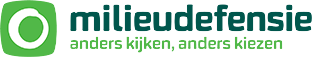 Open brief over hergebruik van warmte 

aan Montana Snowcenter 
aan Center Parcs De Kempervennen 
aan Center Parcs Netherlands BVBetreft: 
voorstel om een warmteplan te ontwikkelen voor Montana Snowcenter en Center Parcs De Kempervennen Geachte directiesDe exploitant van Montana Snowcenter, meneer Van Lierop meldde vol trots in het Eindhovens Dagblad van 08 oktober 2016 dat hij het verbruik van de skihal (ter grootte van ca 1,5 miljoen kWh per jaar) voor ruim de helft gaat dekken met zonnepanelen.Nu vinden wij het als Milieudefensie lichtelijk absurd dat wij in Nederland hartje zomer kunnen skien. Eigenlijk even absurd als het wereldkampioenschap voetbal in 2022 in Qatar. Maar goed, de dingen zijn zoals ze zijn en wij kunnen dus in een hele grote koelkast skien (met 5500m2 sneeuw) als het buiten een hittegolf is. Als je de bestaande situatie als gegeven ziet, is het een grote verbetering dat meneer van Lierop voor een miljoen euro in elk geval 0,8 van de 1,5 miljoen kWh per jaar in duurzame vorm aan zijn hal toevoert. Dit is niet sarcastisch bedoeld, meneer van Lierop is hier zijn tijd vooruit.Maar nog steeds komt er uit de uitlaat van die grote koelkast een veelvoud van diezelfde 1,5 miljoen kWh (5400GJ) aan afvalwarmte. Dat is best veel, genoeg voor grofweg 400 a 500 huizen.Wij hebben onszelf in dit land een Energieakkoord opgelegd. Om dat in 2020 te halen, moet er veel bezuinigd en duurzaam opgewekt worden. Hergebruik van warmte kan en moet een forse bijdrage leveren aan het behalen van deze doelstellingen.
Ook Centerparcs laat op zijn website duurzaamheidsintenties zien, zij het nogal veel feel good initiatieven en weinig initiatieven die optellen tot grote getallen. Uw concurrent Landal wil in 2030 zijn milieu-impact tot nul terug gebracht hebben!Een dergelijk hergebruik van warmte zou toch in uw vakantiepark mogelijk moeten zijn. Uw complex heeft een sporthal, een binnen- en een buitenbad, vakantiehuisjes, woonboten, minstens twee restaurants en ongetwijfeld nog veel meer. Volgens ons kun je daar een heleboel afvalwarmte zinvol in kwijt. Milieudefensie roept de directies van Montana Snowcenter, van Center Parcs De Kempervennen en van Center Parcs Netherlands BV op om een gezamenlijk warmteplan te maken om zo veel mogelijk afvalwarmte nuttig binnen het park De Kempervennen te gebruiken. 
Ongetwijfeld levert u dat besparingen op en ongetwijfeld zal een dergelijk plan u veel goodwill en positieve publiciteit opleveren.  Onze Vereniging Milieudefensie ziet met grote interesse uit naar uw antwoord. Met vriendelijke groetenNamens Milieudefensie EindhovenWen Spelbrink, voorzitterBernard Gerard, secretaris
Hulstbosakker 21
5625VR Eindhoven
040-2454879
bjmgerard@gmail.com 
www.bjmgerard.nl